لجنة البرنامج والميزانيةالدورة الثانية والعشرونجنيف، من 14 إلى 18 سبتمبر 2015وضع تسديد الاشتراكات في 30 يونيو 2015وثيقة من إعداد الأمانةتحتوي هذه الوثيقة على معلومات عن الاشتراكات السنوية المتأخرة، والمدفوعات المتأخرة لصناديق رؤوس الأموال العاملة.وفيما يلي النص المقترح لفقرة القرار.إن لجنة البرنامج والميزانية مدعوة إلى أن تحيط علما بوضع تسديد الاشتراكات في 30 يونيو 2015 (الوثيقة WO/PBC/24/9).[يلي ذلك وضع الاشتراكات]وضع الاشتراكات المتأخرة حتى 30 يونيو 2015الاشتراكات السنوية المتأخرة
(ما عدا الاشتراكات المتأخرة للبلدان الأقل نموا والمدرجة
في حساب خاص (مجمّد) بشأن السنوات السابقة لعام 1990)يبيّن الجدول الوارد أدناه الاشتراكات المتأخرة حتى 30 يونيو 2015، بناء على النظام أحادي الاشتراكات المطبق منذ الأول من يناير 1994، وبناء على أنظمة الاشتراكات التي كانت مطبقة على الاتحادات الستة الممولة من الاشتراكات (أي باريس وبرن والتصنيف الدولي للبراءات ونيس ولوكارنو وفيينا) وعلى الويبو (بالنسبة إلى الدول الأعضاء في المنظمة وغير الأعضاء في أي اتحاد) ما عدا الاشتراكات المتأخرة للبلدان الأقل نموا بشأن السنوات السابقة لعام 1990 والمدرجة في حساب خاص (مجمّد) والوارد بيانها في جدول الفقرة 4 أدناه بدلا من ورودها في هذا الجدول.مجموع الاشتراكات المتأخرةملاحظاتبلغ مجموع الاشتراكات التي ظلت مستحقة حتى 30 يونيو 2015 نحو 5,4 ملايين فرنك سويسري، منها 3,6 ملايين فرنك يخص النظام أحادي الاشتراكات و1,8 مليون فرنك يخص الاشتراكات السابقة لعام 1994 بشأن الاتحادات الممولة من الاشتراكات والويبو. ومجموع الاشتراكات المتأخرة البالغ 5,4 ملايين فرنك سويسري (كما هو موضح في الجدول أعلاه)، أي ما يعادل 31,4 بالمائة من المبلغ الإجمالي للاشتراكات المستحقة عن عام 2015، أي 17,4 مليون فرنك.وستبلَّغ الجمعيات في وثيقة أخرى بأيّ مبلغ يسدَّد للمكتب الدولي بين 1 يوليو و1 سبتمبر 2015.الاشتراكات السنوية المتأخرة للبلدان الأقل نموا 
والمدرجة في حساب خاص (مجمّد) بشأن السنوات السابقة لعام 1990يجدر التذكير بأن مبالغ الاشتراكات المتأخرة للبلدان الأقل نموا بشأن الأعوام السابقة لعام 1990 قد وضعت في حساب خاص جُمِّد مبلغه في تاريخ 31 ديسمبر 1989، عملا بالقرار الذي اتخذه كل من مؤتمر الويبو وجمعيتي اتحادي باريس وبرن في الدورات العادية لعام 1991 (انظر الوثيقة AB/XXII/20 والفقرة 127 من الوثيقة AB/XXII/22). ويرد في الجدول التالي بيان تلك الاشتراكات المتأخرة حتى 30 يونيو 2015 بشأن اتحادي باريس وبرن وبشأن الويبو. وستبلَّغ الجمعيات في وثيقة أخرى بأيّ مبلغ يسدَّد للمكتب الدولي بين 1 يوليو و1 سبتمبر 2015.مجموع الاشتراكات المتأخرةالمبالغ المستحقة لصناديق رؤوس الأموال العاملةيبيّن الجدول التالي المبالغ المستحقة على الدول في 30 يونيو 2015 لأغراض صندوقين اثنين تم إنشاؤهما لرؤوس الأموال العاملة، وهما صندوقا اتحادين ممولين من الاشتراكات (باريس وبرن). وستبلَّغ الجمعيات في وثيقة أخرى بأيّ مبلغ يسدَّد للمكتب الدولي بين 1 يوليو و1 سبتمبر 2015.المبلغ الإجمالي المستحق لصناديق رؤوس الأموال العاملةالتغيّرات في الاشتراكات المتأخرة وفي المبالغ المستحقة لصناديق رؤوس الأموال العاملة
خلال الأعوام العشرة الماضيةمنذ اعتماد النظام أحادي الاشتراكات في عام 1994 وإنشاء فئات جديدة أكثر إنصافا للبلدان النامية، تراجعت الاشتراكات المتأخرة تراجعا ملموسا. ويعزى ذلك التراجع في جزء منه إلى انخفاض كبير في مجموع الاشتراكات المستحقة بين عامي 1997 و2012.ويبيّن الجدول التالي مبالغ الاشتراكات المتأخرة (بما فيها الاشتراكات المتأخرة "المجمّدة" للبلدان الأقل نموا) والمبالغ المستحقة لصناديق رؤوس الأموال العاملة منذ عام 2005.[نهاية الوثيقة]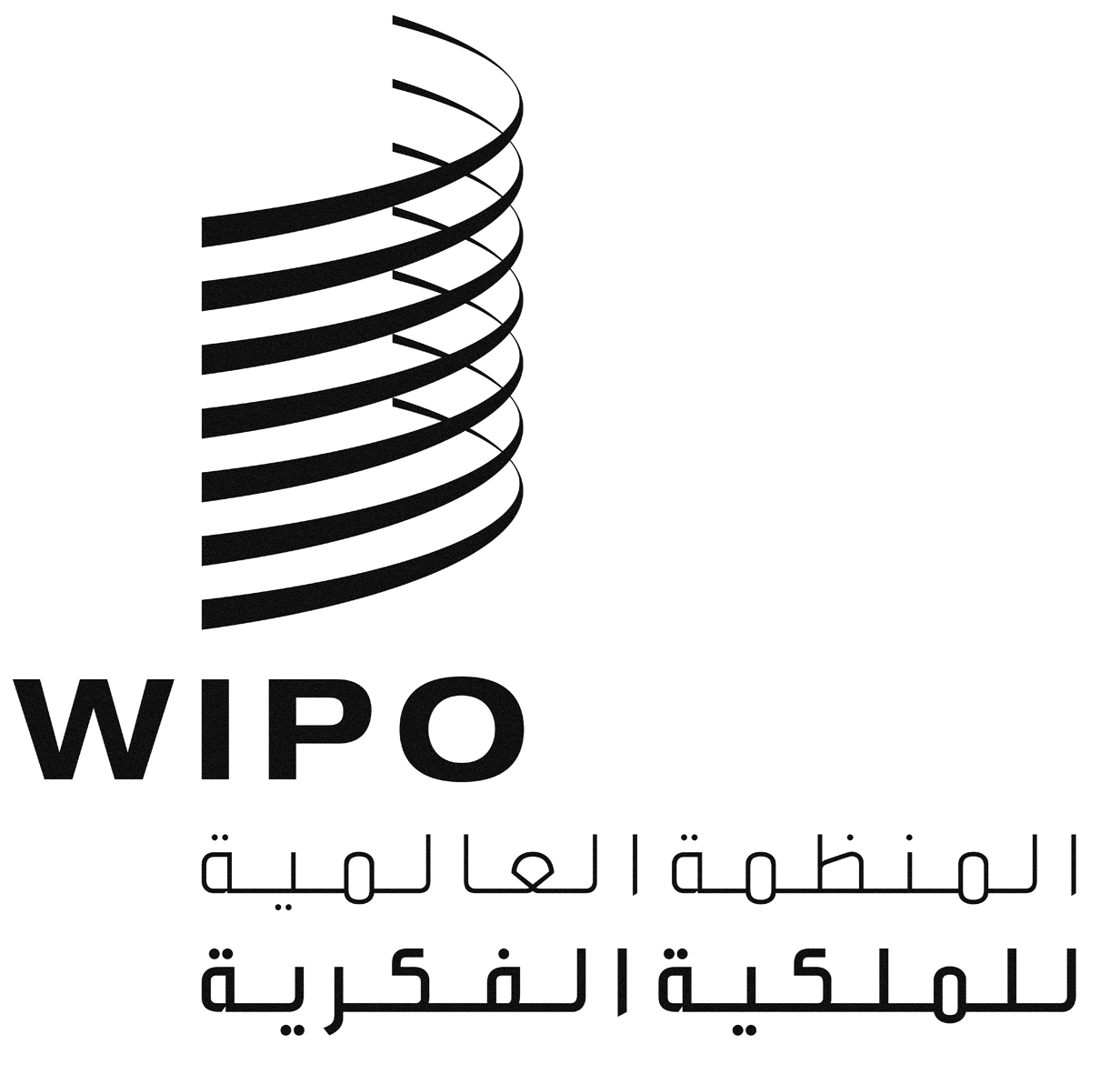 AWO/PBC/24/9WO/PBC/24/9WO/PBC/24/9الأصل: بالإنكليزيةالأصل: بالإنكليزيةالأصل: بالإنكليزيةالتاريخ: 10 يوليو 2015التاريخ: 10 يوليو 2015التاريخ: 10 يوليو 2015الدولةاشتراكات النظام الأحادي/ الاتحاد/ الويبودون اشتراكات متأخرة/سنوات الاشتراكات المتأخرة
(تشير العلامة (*) إلى التسديدات الجزئية)مبلغ الاشتراكات المتأخرة
(فرنك سويسري)مبلغ الاشتراكات المتأخرة
(فرنك سويسري)مبلغ الاشتراكات المتأخرة
(فرنك سويسري)% من مجموع الاشتراكات المتأخرةالدولةاشتراكات النظام الأحادي/ الاتحاد/ الويبودون اشتراكات متأخرة/سنوات الاشتراكات المتأخرة
(تشير العلامة (*) إلى التسديدات الجزئية)المجموعالمجموع% من مجموع الاشتراكات المتأخرة أفغانستانأحادي14+151 4240.050.05 ألبانيادون اشتراكات متأخرة الجزائردون اشتراكات متأخرة أندورادون اشتراكات متأخرة أنغولادون اشتراكات متأخرة أنتيغوا وبربودادون اشتراكات متأخرة الأرجنتينأحادي15*32 5590.600.60 أرمينيادون اشتراكات متأخرة أستراليادون اشتراكات متأخرة النمسادون اشتراكات متأخرة أذربيجاندون اشتراكات متأخرة جزر البهامادون اشتراكات متأخرة البحرينأحادي155 6970.100.10 بنغلاديشدون اشتراكات متأخرة1 4240.030.03 بربادوسدون اشتراكات متأخرة بيلاروسدون اشتراكات متأخرة بلجيكادون اشتراكات متأخرة بليزأحادي152 8490.050.05 بننأحادي*152130.000.00 بوتاندون اشتراكات متأخرة بوليفيا (دولة - المتعددة القوميات)أحادي07+08+09+10+11+12+13+14+1525 6410.470.47 البوسنة والهرسكدون اشتراكات متأخرة بوتسوانادون اشتراكات متأخرة البرازيلأحادي1591 1581.671.67 بروني دار السلامدون اشتراكات متأخرة بلغاريادون اشتراكات متأخرة بوركينا فاسودون اشتراكات متأخرة بورونديأحادي94+95+96+97+98+99+00+01+02+03+04+05+06+07+08+09+10+11+12+13+14+1533 179باريس90+91+92+9313 27646 4550.850.85 كابو فيرديأحادي*152 2870.040.04 كمبوديادون اشتراكات متأخرة الكاميروندون اشتراكات متأخرة كندادون اشتراكات متأخرة جمهورية أفريقيا الوسطىأحادي94+95+96+97+98+99+00+01+02+03+04+05+06+07+08+09+10+11+12+13+14+1533 179باريس90+91+92+9313 276برن90+91+92+937 46053 9150.990.99 تشادأحادي94+95+96+97+98+99+00+01+02+03+04+05+06+07+08+09+10+11+12+13+14+1533 179باريس90+91+92+9313 276برن90+91+92+937 46053 9150.990.99 شيليأحادي15*1 3400.030.03 الصيندون اشتراكات متأخرة كولومبيادون اشتراكات متأخرة جزر القمرأحادي06+07+08+09+10+11+12+13+14+1514 2400.260.26 الكونغودون اشتراكات متأخرة كوستاريكاأحادي155 6970.100.10 كوت ديفوارأحادي 94+95+96+97+98+99+00+01+02+03+04+05+06+07+08+09+10+11+12+13+14+1569 921باريس92*+9314 227برن92+9315 43499 5821.831.83 كرواتيادون اشتراكات متأخرة كوبادون اشتراكات متأخرة قبرصدون اشتراكات متأخرة الجمهورية التشيكيةدون اشتراكات متأخرة جمهورية كوريا الشعبية الديمقراطيةدون اشتراكات متأخرةجمهورية الكونغو الديمقراطية  أحادي94+95+96+97+98+99+00+01+02+03+04+05+06+07+08+09+10+11+12+13+14 15+33 179باريس90+91+92+93159 959برن90+91+92+9390 326283 4645.215.21 الدانمركدون اشتراكات متأخرة جيبوتيأحادي12+13+14+155 6960.100.10 دومينيكاأحادي10+11+12+13+14+1517 0940.310.31 الجمهورية الدومينيكيةأحادي94+95+96+97+98+99+00+01+02+03+04+05+06+07+08+09+10+11+12+13+14+15109 793باريس70*+71+72+73+74+75+76+77+78+79+ 80+81+82+83+84+85+86+87+88+89+ 90+91+92+93937 7941 047 58719.2419.24 إكوادوردون اشتراكات متأخرة مصردون اشتراكات متأخرة السلفادوردون اشتراكات متأخرة غينيا الاستوائيةأحادي12+13+14+155 6960.100.10 إريترياأحادي151 4240.030.03 إستونيادون اشتراكات متأخرة إثيوبيادون اشتراكات متأخرة فيجيدون اشتراكات متأخرة فنلندادون اشتراكات متأخرة فرنسادون اشتراكات متأخرة غابوندون اشتراكات متأخرة غامبياأحادي14+152 8480.050.05 جورجيادون اشتراكات متأخرة ألمانيادون اشتراكات متأخرة غانادون اشتراكات متأخرة اليونانأحادي15*85 4601.571.57 غريناداأحادي10+11+12+13+14+1517 0940.310.31 غواتيمالاأحادي15*2 0300.040.04 غينياأحادي94+95+96+97+98+99+00+01+02+03+04+05+06+07+08+09+10+11+12+13+14+1533 179باريس90+91+92+9313 276برن90+91+92+937 46053 9150.990.99 غينيا - بيساوأحادي94+95+96+97+98+99+00+01+02+03+04+05+06+07+08+09+10+11+12+13+14+1533 179باريس90+91+92+9313 276برن92+933 85850 3130.920.92 غياناأحادي15*2 8010.050.05 هايتيدون اشتراكات متأخرة الكرسي الرسوليدون اشتراكات متأخرة هندوراسأحادي11+12+13+14+1514 2450.260.26 هنغاريادون اشتراكات متأخرة آيسلندادون اشتراكات متأخرة الهندأحادي15*1 5230.030.03 إندونيسياأحادي1545 5790.840.84 إيران (جمهورية - الإسلامية)دون اشتراكات متأخرة العراقأحادي14+1511 3940.210.21 أيرلندادون اشتراكات متأخرة إسرائيلأحادي1591 1581.671.67 إيطالياأحادي15*48 2940.890.89 جامايكاأحادي152 8490.050.05 الياباندون اشتراكات متأخرة الأردنأحادي15*2 4100.040.04 كازاخستاندون اشتراكات متأخرة كينيادون اشتراكات متأخرة كيريباسأحادي*14+151 5560.030.03 الكويتأحادي1511 3950.210.21 قيرغيزستاندون اشتراكات متأخرة جمهورية لاو الديمقراطية الشعبيةدون اشتراكات متأخرة لاتفيادون اشتراكات متأخرة لبنانأحادي94+95+96+97+98+99+00+01+02+03+04+05+06+14+1557 824باريس91*+92+9320 499برن91+92+9351 102نيس91+92+933 206132 6312.442.44 ليسوتودون اشتراكات متأخرة ليبريادون اشتراكات متأخرة ليبياأحادي13*+14+1529 7900.550.55 ليختنشتايندون اشتراكات متأخرة ليتوانياأحادي15*11 3590.210.21 لكسمبرغدون اشتراكات متأخرة مدغشقردون اشتراكات متأخرة ملاويأحادي151 4240.030.03 ماليزيادون اشتراكات متأخرة ملديفأحادي15*2 7670.050.05 ماليأحادي12*+13+14+155 1910.100.10 مالطةدون اشتراكات متأخرة موريتانياأحادي94+95+96+97+98+99+00+01+02+03+04+05+06+07+08+09+10+11+12+13+14+1533 179باريس90+91+92+9313 276برن90+91+92+937 46053 9150.990.99 موريشيوسدون اشتراكات متأخرة المكسيكدون اشتراكات متأخرة ميكرونيزيا (ولايات - الموحدة)أحادي05*+06+07+08+09+10+11+12+13+14+1528 7430.530.53 موناكودون اشتراكات متأخرة منغوليادون اشتراكات متأخرة الجبل الأسوددون اشتراكات متأخرة المغربدون اشتراكات متأخرة موزامبيقدون اشتراكات متأخرة ميانماردون اشتراكات متأخرة ناميبيادون اشتراكات متأخرة نيبالأحادي151 4240.030.03 هولندادون اشتراكات متأخرة نيوزيلندادون اشتراكات متأخرة نيكاراغوادون اشتراكات متأخرة النيجرأحادي94+95+96+97+98+99+00+01+02+03+04+05+06+07+08+09+10+11+12+13+14+1533 179باريس90*+91+92+9310 140برن90+91+92+937 46050 7790.930.93 نيجيرياأحادي94+95+96+97+98+99+00+01+02+03+04+05+06+07+08+09+10+11+12+13+14+15330 280باريس92*+93160 629490 9099.019.01 النرويجدون اشتراكات متأخرة عماندون اشتراكات متأخرة باكستاندون اشتراكات متأخرة بنماأحادي*154640.010.01 بابوا غينيا الجديدةدون اشتراكات متأخرة باراغوايدون اشتراكات متأخرة بيرودون اشتراكات متأخرة الفلبيندون اشتراكات متأخرة بولنداأحادي15*34 1880.630.63 البرتغالدون اشتراكات متأخرة قطردون اشتراكات متأخرة جمهورية كوريادون اشتراكات متأخرة جمهورية مولدوفادون اشتراكات متأخرة رومانيادون اشتراكات متأخرة الاتحاد الروسيأحادي*1589 7381.651.65 رواندادون اشتراكات متأخرة سانت كيتس ونيفسدون اشتراكات متأخرة سانت لوسيادون اشتراكات متأخرة سانت فنسنت وجزر غرينادينأحادي14+155 6980.100.10 سامواأحادي15*1 1050.020.02 سان مارينودون اشتراكات متأخرة سان تومي وبرينسيبيدون اشتراكات متأخرة المملكة العربية السعوديةدون اشتراكات متأخرة السنغالأحادي15*930.000.00 صربياباريس*93    79 996برن91+92+93135 984نيس936 447لوكارنو932 247224 6744.134.13 سيشيلدون اشتراكات متأخرة سيراليوندون اشتراكات متأخرة سنغافورةدون اشتراكات متأخرة سلوفاكيادون اشتراكات متأخرة سلوفينيادون اشتراكات متأخرة الصومالأحادي94+95+96+97+98+99+00+01+02+03+04+05+06+07+08+09+10+11+12+13+14+1533 179الويبو90+91+92+934 45237 6310.690.69 جنوب أفريقيادون اشتراكات متأخرة إسبانياأحادي15455 7908.378.37 سري لانكادون اشتراكات متأخرة السوداندون اشتراكات متأخرة سورينامدون اشتراكات متأخرة سوازيلنددون اشتراكات متأخرة السويددون اشتراكات متأخرة سويسرادون اشتراكات متأخرة الجمهورية العربية السوريةدون اشتراكات متأخرة طاجيكستاندون اشتراكات متأخرة تايلنددون اشتراكات متأخرة جمهورية مقدونيا اليوغوسلافية السابقةدون اشتراكات متأخرة توغوأحادي02*+03+04+05+06+07+08+09+10+11+12+13+14+1519 3520.360.36 تونغاأحادي152 8490.050.05 ترينيداد وتوباغودون اشتراكات متأخرة تونسأحادي155 6970.100.10 تركيادون اشتراكات متأخرة تركمانستاندون اشتراكات متأخرةتوفالوأحادي151 4240.030.03 أوغنداأحادي151 4240.030.03 أوكرانيادون اشتراكات متأخرة الإمارات العربية المتحدةدون اشتراكات متأخرة المملكة المتحدةدون اشتراكات متأخرة جمهورية تنزانيا المتحدةدون اشتراكات متأخرة الولايات المتحدة الأمريكيةأحادي14*+151 481 31727.2027.20 أوروغوايدون اشتراكات متأخرة أوزبكستاندون اشتراكات متأخرة فانواتوأحادي151 4240.030.03 فنزويلا (جمهورية - البوليفارية)أحادي13*+14+1524 1450.440.44 فييت نامدون اشتراكات متأخرة اليمنأحادي14+152 8480.050.05 زامبيادون اشتراكات متأخرة زمبابويأحادي*14+153 3530.060.06اشتراكات النظام الأحادي3 633 111الاتحادات الممولة من الاشتراكات والويبو1 813 256المجموع الكلي5 446 367%100.00الدولةالاتحاد/ الويبوسنوات الاشتراكات المتأخرة
(تشير العلامة (*) إلى التسديدات الجزئية)مبلغ الاشتراكات المتأخرة(فرنك سويسري)مبلغ الاشتراكات المتأخرة(فرنك سويسري)مبلغ الاشتراكات المتأخرة(فرنك سويسري)% من مجموع الاشتراكات المتأخرة% من مجموع الاشتراكات المتأخرةالدولةالاتحاد/ الويبوسنوات الاشتراكات المتأخرة
(تشير العلامة (*) إلى التسديدات الجزئية)المجموعالمجموع% من مجموع الاشتراكات المتأخرة% من مجموع الاشتراكات المتأخرة بوركينا فاسوباريس78+79+80+81+82+83+84+85+86+87+88+ 89214 738برن77*+78+79+80+81+82+83+84+85+86+87+ 88+89136 011
350 7498.218.21 بورونديباريس78+79+80+81+82+83+84+85+86+87+88+ 89214 7385.035.03 جمهورية أفريقيا الوسطىباريس76*+77+78+79+80+81+82+83+84+85+ 86+87+88+89273 509برن80*+81+82+83+84+85+86+87+88+89114 858388 3679.099.09 تشادباريس71+72+73+74+75+76+77+78+79+80+81+ 82+83+84+85+86+87+88+89250 957برن72+73+74+75+76+77+78+79+80+81+82+ 83+84+85+86+87+88+89156 387
407 3449.549.54جمهورية الكونغو الديمقراطية باريس81*+82+83+84+85+86+87+88+89500 200برن81*+82+83+84+85+86+87+88+89301 015801 21518.7618.76 غامبياالويبو83+84+85+86+87+88+8955 2501.291.29 غينياباريس83+84+85+86+87+88+89148 779برن83*+84+85+86+87+88+8981 293230 0725.395.39 غينيا - بيساوباريس8923 2130.540.54 هايتيباريس79*+80+81+82+83+84+85+86+87+88+89319 1437.477.47 ماليباريس84+85+86+87+88+89132 377برن76*+77+78+79+80+81+82+ 83+84+85+86+87+88+89163 926296 3036.946.94 موريتانياباريس77*+78+79+80+81+82+83+84+85+86+ 87+88+89219 120برن74+75+76+77+78+79+80+81+82+83+84+ 85+86+87+ 88+89150 618
369 7388.668.66 النيجرباريس81+82+83+84+85+86+87+88+89179 097برن80*+81+82+83+84+85+86+87+88+89109 915289 0126.776.77 الصومالالويبو83+84+85+86+87+88+8955 2501.291.29 توغوباريس84+85+86+87+88+89132 377برن83*+84+85+86+87+88+8987 785220 1625.165.16 أوغنداباريس83*+84+85+86+87+88+89140 3723.293.29 جمهورية تنزانيا المتحدةباريس86*+87+88+8990 5542.122.12 اليمنالويبو87*+88+8919 1420.450.45باريس2 839 174برن1 301 808الويبو129 642 المجموع الكلي4 270 624%100.00الدولةالاتحادالمبلغ المستحقّ (فرنك سويسري)المبلغ المستحقّ (فرنك سويسري)الدولةالاتحادالمجموع بورونديباريس7 508 جمهورية أفريقيا الوسطىباريس943 تشادباريس6 377برن1 9808 357 جمهورية الكونغو الديمقراطيةباريس14 057برن1 72715 784 غينياباريس7 508برن2 91510 423 موريتانياباريس384اتحاد باريس36 777 اتحاد برن6 622 المجموع الكلي43 399 الاشتراكات المتأخرة حتى 31 ديسمبر (بملايين الفرنكات السويسرية)الاشتراكات المتأخرة حتى 31 ديسمبر (بملايين الفرنكات السويسرية)الاشتراكات المتأخرة حتى 31 ديسمبر (بملايين الفرنكات السويسرية)الاشتراكات المتأخرة حتى 31 ديسمبر (بملايين الفرنكات السويسرية)الاشتراكات المتأخرة حتى 31 ديسمبر (بملايين الفرنكات السويسرية)الاشتراكات المتأخرة حتى 31 ديسمبر (بملايين الفرنكات السويسرية)العاماشتراكات النظام الأحاديالاتحادات الممولة من الاشتراكاتالاشتراكات المتأخرة "المجمّدة"صناديق رؤوس الأموال العاملةالمجموع20053.403.844.580.0711.8920064.103.794.540.0612.4920072.863.644.540.0611.1020082.383.074.450.059.9020092.152.554.440.059.1920103.122.434.410.04          10.0020112.752.374.390.049.5520122.262.284.390.048.9720132.262.124.360.048.7820141.391.824.300.047.55